私立育民高級工業家事職業學校104學年度精進優質計畫104-1-4教師專業學習社群研習活動照片研習時間：105年02月18日（星期四）15:00-17:50研習地點：視聽教室研習講師：育達科技大學  林義學  教授研習主題：教師專業學習社群經驗分享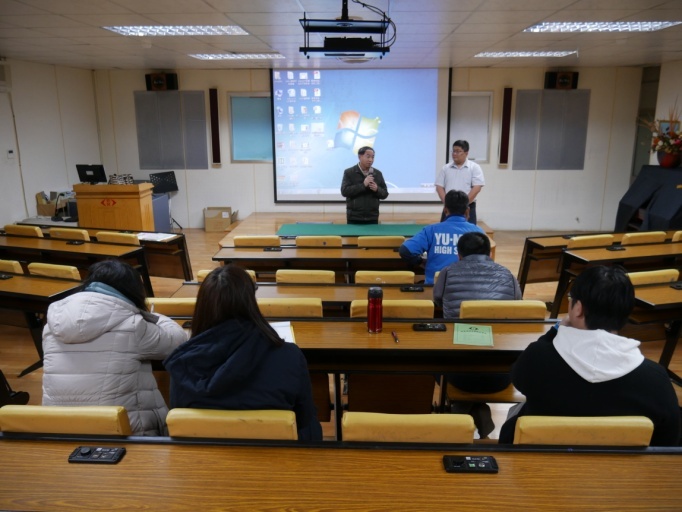 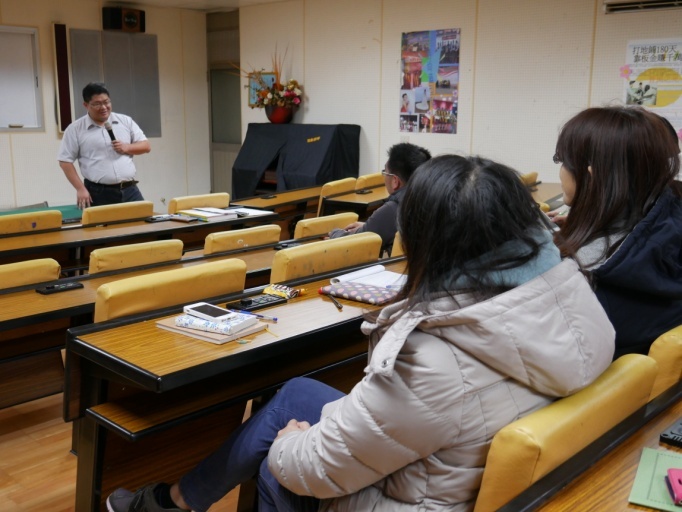 介紹講師教授實施經驗分享(一)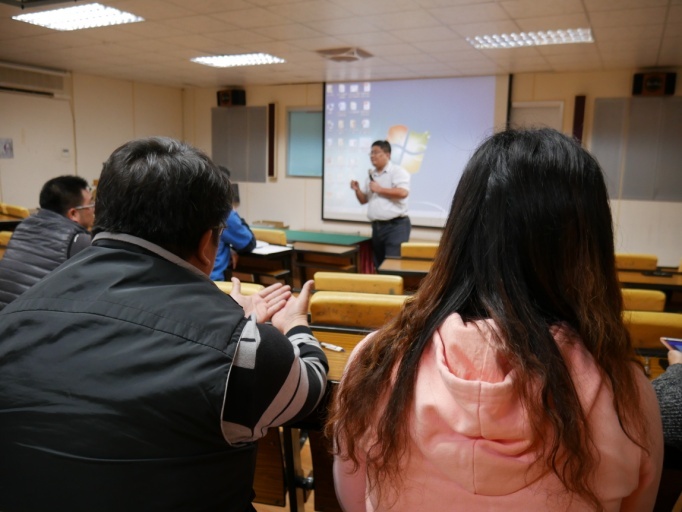 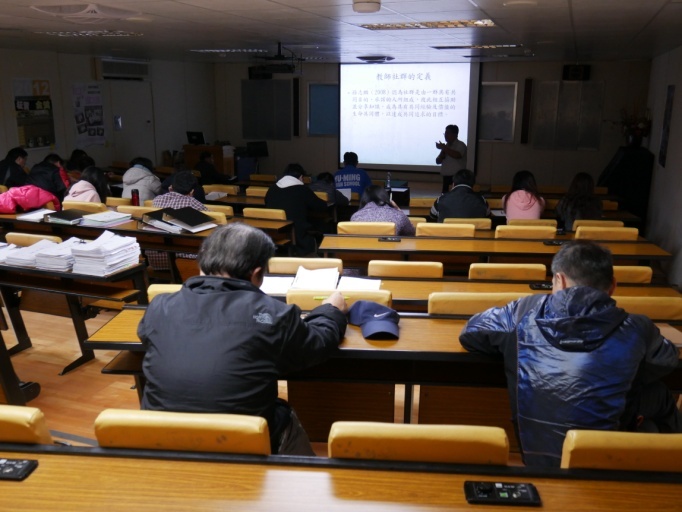 教授實施經驗分享(二)教授實施經驗分享(三)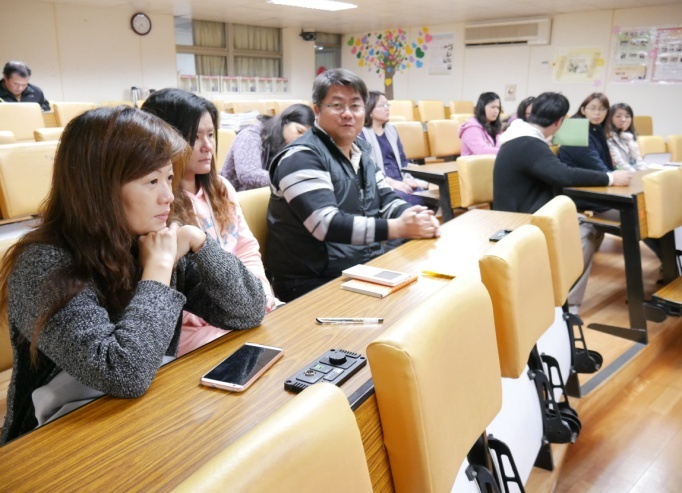 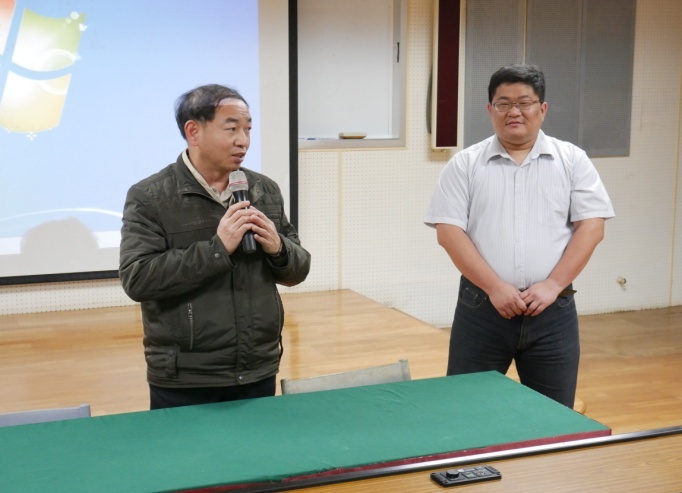 教授實施經驗分享(四)主持人結論